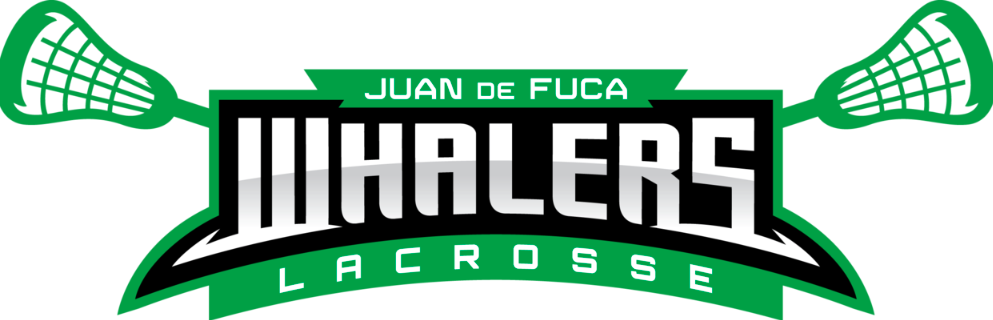 JDF Lacrosse Association Executive Meeting Minutes1 June, 2023 – 7 pm /JDF Seniors Center 201Meeting called to order: 7:04 by Jesse, 2nd by Brittney , all in favored, carried.Adoption of Agenda: Jill, Kyla 2nd, all in favor, carried. Adoption of May Minutes: Jean, Rochelle 2nd, all in favor carried.Attendance: Jesse, Rochelle, Brittney, Jen, Rob, Kathy, Jessica, Nic, Kyla, Jean, Adam, Jill, KristaNon-executive members: Wendy HallReports of Committee Members:President – Ryan Hyland- AbsentVice- President Box 1- Jesse Lawson- Nothing to report. Condolences to the Harrison Family.Vice-President Box 2 – Niki WilliamsA few things have come up at the U11 level. Player conduct and coach conduct. Nothing major, all concerns being addressed in a civilized fashion. Vice-President Box 3- Jennifer Lambert- Season going well, starting to wind down.Vice-President Field 1 – Gord Anderson- Nothing to report.Vice President Field 2- Adam Ranns- Nothing to report.Vice-President Female – Dawn RannsCan we have a shortened U7&U9 group from September -November? What does the cost look like?Can we get girls sticks purchased to give to new players in U7 &U9?Can we get a team set of googles for JDF to keep?We need to find people who will take the level one coaches course (I am working on a date then we can advertise)We need to find people interested in officiating course, so we have officials for potential games.How many days of the week can we have the field for practices? I would like two practice a week for the older levels for sure and maybe two for the younger since it is a shortened season.When should registration go up?How should we advertise.Kate Blass is interested in joining forces, at VELA field and velodrome. Yes, we support and can probably do this. Follow up with costs for sticks and goggles and make a motion in future meeting. Check with VELA to see if they have any gear for try lacrosse events. U7/U9 field jamboree and female to be booked for inside JDF multi floor. Registration will open earlier this year. Jessica will do newsletter and ads as needed before school is out.Secretary – Jessica Lejeune- Nothing to report.Treasurer – Shane Alore- AbsentRegistrar – Jean Gallagher- BCLA registration sent in. Try out fees from 2023 will be refunded. Tomorrow is Friday Night Mini Tykes at Archie Browning with VELA! Pizza, drinks and shirts donated from community partners. Teams coached by U17 girls, firefighters making an appearance. Head Coach Box - Nic Collison- Summer camps? Indoor box or outdoor field to consider. Check on coach and space availability. Lots of coaches took level 1, lots of females and young people getting certified.Head Coach Field – vacantReferee Allocator – Kathy Cook- 22 referees at Travis Bateman tournament, well done to all! U13 tournament is filled as well. Cancelled one game due to shortage. JDF refs are handling things so well, great communication. Keep fostering this development. Deleting games in arbiter, very frustrating, association to follow up payment for refs that were not paid and it was not cancelled 24 in advance. JDF managers need to inform Kathy if any game is changed or cancelled asap, as well as commissioner.Head Referee – Rob Cook- U13 tournament coming up. Please arrange a coaches meeting prior to. In person preferred if possible. Need support RIC for Friday afternoon, Saturday morning.Equipment Manager – Ashley PetchNothing to report other than we have a ton of broken gear and really need more cat 2 items.  I’ve had lots of requests for more balls which I have been giving out but it hasn’t been too bad lately for requests for items - mostly exchanging broken pads which I have been putting aside until I get direction what I should do. Please connect with Jill and Ryan for what can be fixed and where. Also, will need inventory at end of box season and before field start what is available. School & Community Programs Coordinator- vacantRisk Management – Matt Towle- Nothing to report.Gaming – Rochelle MacRae- Gaming application in. Will hear back in September. Learning process for 50/50 license for new online raffles.Jersey Manager – Krista Janssen- Need many replacements. 2 quotes for 32 new sets of jerseys. Need more goalie jerseys and U9 teams don’t have enough for current players. Shorts have arrived, all players should have what they ordered. Will order more of all sizes for field season. Database needed for inventory for jerseys and shorts. Please do not tape “C” or “A” on jerseys, especially black tape stains them. White tape is ok.Webmaster – vacantBooster – Brittney Corkery- still looking for a replacement to run booster. Possibility of running online store, still need someone for designs and to order for tournaments. Clearance at end of box season, new person Head Manager – Jill Denis- U13-17 have all declared for provincials. Form 100B sent to BCLA, we pay $10 per coach. All helpers, assistants on the floor for practice need to be on the form.Floor Allocator – Kyla- Field times requested. Find space/day/time for player recognition event. June 25th. 6:30-8:30pm. Brittney to get plaques, Jessica to get player recipients U13-U17 box and field write ups.Tournament Coordinator – Brittney Corkery- Travis Bateman went well, thanks for the support of others that help ensured it ran smoothly. Rumble on the rock coming up soon! Debbie Cooper Sat June 24th, invite 2 VELA teams too. BBQ and raffle draw. U9 will have fun day 3-7pm.Marketing Manager- Jessica Lejeune- nothing to report.AgendaReview of Old Business: NoneNew BusinessNext Meeting: July st, Online via Teams CallMeeting Adjourned: Jesse motion 9:17pm , Nic 2nd, carried.TopicAction ItemResponsibleJean: Field Lacrosse registrationFees: do we need to increase fees for the upcoming season? Will need to see finance report.Fundraising: online 50/50 instead of raffle? Change website/registration wording.Sibling discount: discount on 2nd child registered or 10% off 3rd child +, will follow policy.Need budget for ref fees, field times, etc. to move forward.Option to order shirts on registration form like last year.JeanJessica: Field lacrosse marketing budget, summer camps and try for free eventTabled to July meetingNiki/JessicaMotion by Jesse to offer $250 sponsorship to grieving family. Jessica 2nd, all in favor, carried. Will clear with gaming funds can be donated.Additional support from lacrosse community- E transfers to separate account that family can access. Email to teams of players, and association wide. JesseJeanRochelleJesse: Try out feesJesse: Box try outsJean: registration is closed so can’t see who paid for try out fees. No try out fees moving forward for field or box.Need to have box evaluations earlier next year.Try lax for free in December, then frees up time for evaluations in Jan-Feb.Krista: need jersey sizes indicated on registration form.JeanJesse: BBQ needs to be assembled, move tents from velodrome to JDF box.Jesse assembles BBQ and move tentsJesse